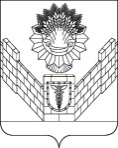 СОВЕТТБИЛИССКОГО СЕЛЬСКОГО ПОСЕЛЕНИЯТБИЛИССКОГО РАЙОНАРЕШЕНИЕот 13 декабря 2018 года                                                                       № 424ст-ца ТбилисскаяО внесении изменений в решение Совета Тбилисскогосельского поселения Тбилисского района от 28 сентября 2018 года№ 395 «Об утверждении Положения о муниципальной службе в Тбилисском сельском поселении Тбилисского района»В связи с изменениями, внесенными Федеральным законом 
от 30 октября 2018 года № 382-ФЗ «О внесении изменений в отдельные законодательные акты Российской Федерации» в Федеральный закон 
от 2 марта 2007 года № 25-ФЗ «О муниципальной службе в Российской Федерации», руководствуясь статьей 26 устава Тбилисского сельского поселения Тбилисского района, Совет Тбилисского сельского поселения Тбилисского района р е ш и л:1. Внести  следующие изменения в решение Совета Тбилисского сельского поселения Тбилисского района от 28 сентября 2018 года № 395 «Об утверждении Положения о муниципальной службе в Тбилисском сельском поселении Тбилисского района»:  1.1. Подраздел 12 «Ограничения, связанные с муниципальной службой» раздела III приложения дополнить пунктом 12.3 следующего содержания:«12.3. Муниципальный служащий, являющийся руководителем, в целях исключения конфликта интересов в органе местного самоуправления, аппарате избирательной комиссии муниципального образования не может представлять интересы муниципальных служащих в выборном профсоюзном органе данного органа местного самоуправления, аппарата избирательной комиссии в период замещения им указанной должности».1.2. Подпункт 2 пункта 13.1 подраздела 13 «Запреты, связанные с муниципальной службой» раздела III приложения изложить в следующей редакции:«2) заниматься предпринимательской деятельностью лично или через доверенных лиц, участвовать в управлении коммерческой организацией или в управлении некоммерческой организацией (за исключением участия в управлении политической партией; участия на безвозмездной основе в управлении органом профессионального союза, в том числе выборным органом первичной профсоюзной организации, созданной в органе местного самоуправления, аппарате избирательной комиссии муниципального образования; участия в съезде (конференции) или общем собрании иной общественной организации, жилищного, жилищно-строительного, гаражного кооперативов, садоводческого, огороднического, дачного потребительских кооперативов, товарищества собственников недвижимости; участия на безвозмездной основе в управлении указанными некоммерческими организациями (кроме политической партии и органа профессионального союза, в том числе выборного органа первичной профсоюзной организации, созданной в органе местного самоуправления, аппарате избирательной комиссии муниципального образования) в качестве единоличного исполнительного органа или вхождения в состав их коллегиальных органов управления с разрешения представителя нанимателя (работодателя), которое получено в порядке, установленном муниципальным правовым актом), кроме представления на безвозмездной основе интересов муниципального образования в органах управления и ревизионной комиссии организации, учредителем (акционером, участником) которой является муниципальное образование, в соответствии с муниципальными правовыми актами, определяющими порядок осуществления от имени муниципального образования полномочий учредителя организации или управления находящимися в муниципальной собственности акциями (долями участия в уставном капитале); иных случаев, предусмотренных федеральными законами;».2. Отделу делопроизводства и организационно-кадровой работы администрации Тбилисского сельского поселения Тбилисского района (Воронкин) разместить настоящее решение на официальном сайте администрации Тбилисского сельского поселения Тбилисского района в информационно-телекоммуникационной сети «Интернет», а также обеспечить опубликование в сетевом издании «Информационный портал Тбилисского района».3. Решение вступает в силу со дня его официального опубликования.Глава Тбилисского сельского поселения Тбилисского района					        А.Н. СтойкинПредседатель СоветаТбилисского сельского поселенияТбилисского района							    В.В. Соломахин